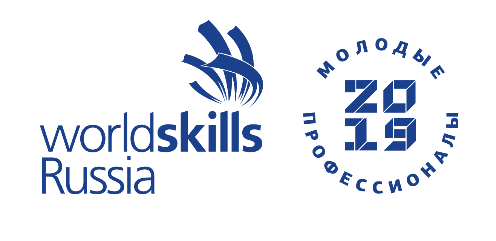 Список экспертовV Регионального чемпионата«Молодые профессионалы» (WorldSkills Russia) Мурманской области 08-14.12.2019г.№ п/пФ.И.О. участникаНаименование организацииКомпетенция «Электромонтаж»Компетенция «Электромонтаж»Компетенция «Электромонтаж»Орлов Андрей Алексеевич, Главный эксперт, сертифицированный экспертГАПОУ МО «Кандалакшский индустриальный колледж»Медведева Наталья АлександровнаГАПОУ МО «Мурманский индустриальный колледж»Джульжанова Светлана ПавловнаГАПОУ МО «Мончегорский политехнический колледж»Воробьев Александр ВикторовичГАПОУ МО «Оленегорский горнопромышленный колледж»Костерин Виталий ЮрьевичГАПОУ МО «Мурманский строительный колледж имени Н.Е. Момота»Карлов Роман ЕвгеньевичГАПОУ МО «Полярнозоринский энергетический колледж»Козелецкий Виктор ВладимировичГАПОУ МО «Апатитский политехнический колледж имени Голованова Г.А.»Гаспирович Виктор ВалерьевичГАПОУ МО «Кандалакшский индустриальный колледж»Компетенция «Электромонтаж» ЮниорыКомпетенция «Электромонтаж» ЮниорыКомпетенция «Электромонтаж» ЮниорыМакаревич Елена Александровна, Главный эксперт  ГАПОУ МО «Кандалакшский индустриальный колледж»Рыжих Эльвира ИвановнаГАПОУ МО «Кандалакшский индустриальный колледж»Порубова Евгения КонстантиновнаГАПОУ МО «Кандалакшский индустриальный колледж»Баронов Владимир ВалериевичГАПОУ МО «Полярнозоринский энергетический колледж»Вишнякова Наталия ОлеговнаГАПОУ МО «Полярнозоринский энергетический колледж»Борисевич Антон ВладимировичМОУ «Основная общеобразовательная школа №21» г. Оленегорска Мурманской областиГорбунов Дмитрий АлександровичМОУ «Основная общеобразовательная школа №21»  г. Оленегорска Мурманской областиКомпетенция «Электромонтаж» Навыки мудрыхКомпетенция «Электромонтаж» Навыки мудрыхКомпетенция «Электромонтаж» Навыки мудрыхГаспирович Виктор Валерьевич, Главный эксперт, сертифицированный эксперт ГАПОУ МО «Кандалакшский индустриальный колледж»Хоринов Евгений ВладимировичАО «10 ордена Трудового Красного Знамени судоремонтный завод»Овчаренко Николай АнтоновичФилиал «35 СРЗ» АО "ЦС «Звездочка»Макаревич Елена АлександровнаГАПОУ МО «Кандалакшский индустриальный колледж»Корзина Екатерина АнатольевнаГАПОУ МО «Оленегорский горнопромышленный колледж»Рыжих Эльвира ИвановнаГАПОУ МО «Кандалакшский индустриальный колледж»Компетенция «Управление локомотивом»Компетенция «Управление локомотивом»Компетенция «Управление локомотивом»Киреев Никита Александрович, Сертифицированный экспертГАПОУ Ленинградской области «Волховский политехнический колледж»Долинин Виталий Юрьевич, Главный эксперт  ГАПОУ МО «Кандалакшский индустриальный колледж»Романчук Сергей Николаевич ГАПОУ МО «Кандалакшский индустриальный колледж»Кондратьев Евгений ИвановичГАПОУ МО «Кандалакшский индустриальный колледж»Михайлова Ирина ВикторовнаГАПОУ МО «Кандалакшский индустриальный колледж»Ковальчук Николай ГригорьевичГАПОУ МО «Кандалакшский индустриальный колледж»Юрин Виктор Григорьевич ГАПОУ МО «Кандалакшский индустриальный колледж»Назаров Михаил ИвановичГАПОУ МО «Кандалакшский индустриальный колледж»Бреславский Эдуард АнатольевичОктябрьский учебный центр профессиональных квалификаций структурное подразделение Октябрьской железной дороги - филиал открытого акционерного общества «Российские железные дороги» Мурманское подразделениеБодылев Михаил АлександровичОктябрьский учебный центр профессиональных квалификаций структурное подразделение Октябрьской железной дороги - филиал открытого акционерного общества «Российские железные дороги» Мурманское подразделениеМосейчук Николай СергеевичОктябрьский учебный центр профессиональных квалификаций структурное подразделение Октябрьской железной дороги - филиал открытого акционерного общества «Российские железные дороги» Мурманское подразделениеВеликунов Виктор Николаевич ГАПОУ МО «Кандалакшский индустриальный колледж»Компетенция «Сетевое и системное администрирование»Компетенция «Сетевое и системное администрирование»Компетенция «Сетевое и системное администрирование»Косташ Юрий Юрьевич, Главный экспертГАПОУ МО «Мурманский колледж экономики информационных технологий»Назаров Виктор МихайловичГАПОУ МО «Мурманский колледж экономики информационных технологий»Савенков Андрей АнатольевичГАПОУ МО «Мурманский колледж экономики информационных технологий»Дроботов Василий НиколаевичГАПОУ МО «Мурманский колледж экономики информационных технологий»Сорокина Анастасия Анатольевна ГАПОУ МО «Мурманский колледж экономики информационных технологий»Влащенко Виталий МихайловичГАПОУ МО «Кандалакшский индустриальный колледж»Котельников Михаил ГеоргиевичГАПОУ МО «Кандалакшский индустриальный колледж»Компетенция «Программные решения для бизнеса»Компетенция «Программные решения для бизнеса»Компетенция «Программные решения для бизнеса»Комарова Татьяна Владимировна, Главный экспертГАПОУ МО «Мурманский колледж экономики и информационных технологий»Егорова Наталья АлександровнаГАПОУ МО «Мурманский колледж экономики и информационных технологий»Фогт Ирина АлександровнаГАПОУ МО «Мурманский колледж экономики и информационных технологий»Селиванова Ольга ЛеонидовнаГАПОУ МО «Мурманский колледж экономики и информационных технологий»Шойтова Людмила БорисовнаГАПОУ МО «Мурманский колледж экономики и информационных технологий»Егорычева Светлана ВикторовнаГАПОУ МО «Мурманский колледж экономики и информационных технологий»Воробьева Виктория МихайловнаГАПОУ МО «Мурманский колледж экономики и информационных технологий»Компетенция «Программные решения для бизнеса» ЮниорыКомпетенция «Программные решения для бизнеса» ЮниорыКомпетенция «Программные решения для бизнеса» ЮниорыКузнецова Ксения Валерьевна, Главный экспертГАПОУ МО «Мурманский колледж экономики и информационных технологий»Егорова Наталья АлександровнаГАПОУ МО «Мурманский колледж экономики и информационных технологий»Фогт Ирина АлександровнаГАПОУ МО «Мурманский колледж экономики и информационных технологий»Селиванова Ольга ЛеонидовнаГАПОУ МО «Мурманский колледж экономики и информационных технологий»Шойтова Людмила БорисовнаГАПОУ МО «Мурманский колледж экономики и информационных технологий»Егорычева Светлана ВикторовнаГАПОУ МО «Мурманский колледж экономики и информационных технологий»Воробьева Виктория МихайловнаГАПОУ МО «Мурманский колледж экономики и информационных технологий»Компетенция «Предпринимательство»Компетенция «Предпринимательство»Компетенция «Предпринимательство»Калита Ольга Юрьевна,  сертифицированный экспертЧаплыгина Елена Евгеньевна, Главный эксперт  ГАПОУ МО  «Мурманский колледж экономики и информационных технологий»Аммосова Галина ВладимировнаГАПОУ МО «Мурманский колледж экономики и информационных технологий»Квашнина Елена ЕвгеньевнаГАПОУ МО «Мурманский колледж экономики и информационных технологий»Власова Ольга НиколаевнаГАПОУ МО «Мурманский технологический колледж сервиса»Матвеева Диана ВикторовнаГАПОУ МО «Кандалакшский индустриальный колледж»Михаленок Арина ОлеговнаГАПОУ МО «Мурманский строительный колледж имени Н.Е. Момота»Дворянова Наталья ЕвгеньевнаГАПОУ МО «Мурманский индустриальный колледж»Аксенов Дмитрий СергеевичГБП ОУ Московской области «Ногинский колледж»Компетенция «Сварочные технологии»Компетенция «Сварочные технологии»Компетенция «Сварочные технологии»Крапивин Дмитрий Константинович, Главный эксперт, сертифицированный экспертГАПОУ МО «Мурманский индустриальный колледж»Гужавин Валерий МихайловичГАПОУ МО «Мончегорский политехнический колледж»Грачёв Павел ЛеонидовичГАПОУ МО «Кандалакшский индустриальный колледж»Пучков Николай ИвановичГАПОУ МО «Оленегорский горнопромышленный колледж»Дюкарев Павел АлександровичГАПОУ МО «Полярнозоринский энергетический колледж»Богданов Алексей Юрьевич ГАПОУ МО «Мурманский строительный колледж имени Н.Е. Момота»Попов Виктор АндреевичГАПОУ МО «Мурманский индустриальный колледж»Балакин Павел АлександровичООО «Печенгастрой»Компетенция «Сварочные технологии» (юниоры)Компетенция «Сварочные технологии» (юниоры)Компетенция «Сварочные технологии» (юниоры)Трусов Павел Андреевич, Главный эксперт ГАПОУ МО «Печенгский политехнический техникум»Каршин Алексей АлександровичАО «10 СРЗ»Новиков Сергей ВладимировичООО «Arctic-Extreme»Федосова Надежда АртемовнаГАПОУ МО «Мурманский индустриальный колледж»Рекун Николай ПавловичГАПОУ МО «Мурманский индустриальный колледж»Стельмак Александр ВладимировичГАПОУ МО «Мурманский индустриальный колледж»Компетенция «Инженерный дизайн CAD»Компетенция «Инженерный дизайн CAD»Компетенция «Инженерный дизайн CAD»Олькин Виктор Александрович, Главный экспертГАПОУ МО «Мурманский индустриальный колледж»Яковлев Алексей ВикторовичГАПОУ МО «Мурманский индустриальный колледж»Батурин Артем МаксимовичГАПОУ МО «Мурманский индустриальный колледж»Кожемякина Татьяна ВалентиновнаГАПОУ МО «Мурманский индустриальный колледж»Азнабаев Марат АзатовичГАПОУ МО «Мурманский индустриальный колледж»Ипатова Анна МихайловнаГАПОУ МО «Мурманский индустриальный колледж»Ющук Елена ВасильевнаГАПОУ МО «Мурманский индустриальный колледж»Шишко Андрей ЛеонтьевичГАПОУ МО «Мурманский индустриальный колледж»Компетенция «Инженерный дизайн CAD» ЮниорыКомпетенция «Инженерный дизайн CAD» ЮниорыКомпетенция «Инженерный дизайн CAD» ЮниорыВозженников Андрей Петрович, Главный эксперт  ГАПОУ МО «Мурманский индустриальный колледж»Агафонова Елена СергеевнаГАПОУ МО «Мурманский индустриальный колледж»Малышкин Михаил МихайловичМБОУ г. Мурманска «Гимназия № 10»Петров Вячеслав АлександровичМОУ «Кадетская школа города Мурманска»Смага Вячеслав АнатольевичГАУДОМО «Мурманский областной центр дополнительного образования «Лапландия»Шуньгина Ирина ВладимировнаГАУДОМО «Мурманский областной центр дополнительного образования «Лапландия»Солопов Владимир АлександровичПАО «Ростелеком», инженер телекоммуникационных системШиманский Сергей Александрович ФГБОУ «Мурманский государственный технический университет», доцент кафедры МИСиПО,Компетенция «Командная работа на производстве»Компетенция «Командная работа на производстве»Компетенция «Командная работа на производстве»Костяшин Дмитрий Константинович, Сертифицированный экспертКулиш Олег Анатольевич, Главный экспертГАПОУ МО «Мурманский индустриальный колледж»Шмелев Руслан ИгоревичГАПОУ МО «Мурманский индустриальный колледж»Петухова Аксана КонстантиновнаГАПОУ МО «Мурманский индустриальный колледж»Луконин Андрей АлександровичГАПОУ МО «Мурманский индустриальный колледж»Чибисов Олег НиколаевичГАПОУ МО «Мурманский индустриальный колледж»Пестерев Иван МихайловичГАПОУ МО «Мурманский индустриальный колледж»Сайчик Татьяна НиколаевнаГАПОУ МО «Мурманский индустриальный колледж»Компетенция «Токарные работы на станках с ЧПУ»Компетенция «Токарные работы на станках с ЧПУ»Компетенция «Токарные работы на станках с ЧПУ»Крапивин Александр Юрьевич, Сертифицированный эксперт ГАПОУ ЛО «Ленинградский политехнический колледж»Еловиков Дмитрий Георгиевич,  Главный эксперт  ГАПОУ МО «Мурманский индустриальный колледж»Омелехин Виктор АркадьевичГАПОУ МО «Мурманский индустриальный колледж»Максимчук Михаил ЕвгеньевичГАПОУ МО «Мурманский индустриальный колледж»Еремичева Наталья МихайловнаГАПОУ МО «Мурманский индустриальный колледж»Костылев Юрий АлексеевичГАПОУ МО «Мурманский индустриальный колледж»Степова Анастасия АлександровнаГАПОУ МО «Мурманский индустриальный колледж»Корж Борис ОлеговичГАПОУ МО «Мурманский индустриальный колледж»Компетенция «Парикмахерское искусство»Компетенция «Парикмахерское искусство»Компетенция «Парикмахерское искусство»Сотникова Алена Анатольевна, Сертифицированный экспертНестерова Людмила Викторовна, Главный экспертГАПОУ МО «Мурманский технологический колледж сервиса»Перина Мария АлександровнаГАПОУ МО «Апатитский политехнический колледж имени Голованова Г.А.»Полторацкая Татьяна МихайловнаГАПОУ МО «Апатитский политехнический колледж имени Голованова Г.А.»Исаева Кристина МихайловнаГАПОУ МО «Апатитский политехнический колледж имени Голованова Г.А.»Алексеева Регина ИвановнаИП -Алексеева Р.И. Парикмахерская «На октябрьской 16»Дыдышко Наталья ВалерьевнаГАПОУ МО «Мурманский технологический колледж сервиса»Жукова Татьяна ПетровнаГАПОУ МО «Мурманский технологический колледж сервиса»Тодос Виктория СергеевнаООО «Студия красоты «Царица»Ханнолайнен Анна ВладимировнаГАПОУ МО "Мурманский технологический колледж сервиса"Компетенция «Парикмахерское искусство» (юниоры)Компетенция «Парикмахерское искусство» (юниоры)Компетенция «Парикмахерское искусство» (юниоры)Кузичева Екатерина Вячеславовна, Главный эксперт ГАПОУ МО «Мурманский технологический колледж сервиса»Китик Анастасия НиколаевнаООО «Сеть салонов и парикмахерских «Эффект»Григорьевых Светлана Евгеньевна МБУДО г. Мурманска Центр Профориентации «ПрофСтарт»Слепухина Юлия АлександровнаМБУДО г. Мурманска Центр Профориентации «ПрофСтарт»Ромилина Анастасия Игоревна ИП Салон красоты «Калифорния»Костюкевич Диана РомановнаООО «Сеть детских парикмахерских «Воображуля»Костенко Виктория ЮрьевнаМУДО «Центр внешкольной работы»Терпугова Валерия АлександровнаИП Терпугова В.А. Салон красоты «Валерия»Компетенция «Туризм»Компетенция «Туризм»Компетенция «Туризм»Рудник Елена Евгеньевна, Главный эксперт  ГАПОУ МО «Мурманский технологический колледж сервиса»Коморченко Ирина АндреевнаФГБОУ ВО «Мурманский государственный технический университет» структурное подразделение "Мурманский морской рыбопромышленный колледж имени И.И. Месяцева"Мужеловская Маргарита ВалентиновнаГАПОУ МО «Мурманский технологический колледж сервиса»Федоренкова Марина НиколаевнаГАПОУ МО «Мурманский технологический колледж сервиса»Романова Ирина АлександровнаГАПОУ МО «Мурманский технологический колледж сервиса»Вуколова Анна ВладимировнаГАПОУ МО «Мурманский педагогический колледж»Смирнова Юлия ВладимировнаГАПОУ МО «Мурманский педагогический колледж»Питухина Светлана ВалерьевнаГАПОУ МО «Апатитский политехнический колледж имени Голованова Г.А.»Знаменская Юлия АндреевнаГАПОУ МО «Апатитский политехнический колледж имени Голованова Г.А.»Компетенция «Эстетическая косметология»Компетенция «Эстетическая косметология»Компетенция «Эстетическая косметология»Глебова Татьяна Викторовна, Главный эксперт  ГАПОУ МО «Мурманский технологический колледж сервиса»Павлишина Арина АндреевнаООО «Био-Эстетик»Кузнецова Наталья Владимировна ООО «Диана»Суровицкая Светлана ВикторовнаИП Романова Е. А.Москвина Елена ЮрьевнаИП МосквинаЖаринова Юлия АлексеевнаИП Жаринова Ю. А.Громова Елена СергеевнаГАПОУ МО «Мурманский технологический колледж сервиса»Компетенция «Медицинский и социальный уходКомпетенция «Медицинский и социальный уходКомпетенция «Медицинский и социальный уходУстьянцева Валентина Александровна, Главный эксперт, сертифицированный экспертГАПОУ МО «Мурманский медицинский колледж»Скрябина Татьяна Алексеевна ГАПОУ МО «Кольский медицинский колледж»Есипова Светлана Валентиновна ГАПОУ МО «Кольский медицинский колледж»Орещакова Татьяна Анатольевна ГАПОУ МО «Кольский медицинский колледж»Игнатова Ирина ИвановнаГАПОУ МО «Мурманский медицинский колледж»Кудрина Анна ЮрьевнаГАПОУ МО «Мурманский медицинский колледж»Хайко Юлия АлександровнаГАПОУ МО «Мурманский медицинский колледж»Шаблинская Татьяна АнатольевнаГАПОУ МО «Мурманский медицинский колледж»Лазутина Анна ЮрьевнаГАПОУ МО «Мурманский медицинский колледж»Чербаджи Людмила ВячеславовнаГОБУЗ «Мурманская областная клиническая больница им. П.А. Баяндина»Антропова Марина ВалерьевнаГОБУЗ «Мурманская областная клиническая больница им. П.А. Баяндина»Компетенция «Медицинский и социальный уход» ЮниорыКомпетенция «Медицинский и социальный уход» ЮниорыКомпетенция «Медицинский и социальный уход» ЮниорыКачалова Наталья Петровна, Главный эксперт  ГАПОУ МО «Мурманский медицинский колледж»Елисеева Наталья ВикторовнаГАПОУ МО «Кольский медицинский колледж»Кидер Елена ВладимировнаГАПОУ МО «Кольский медицинский колледж»Гербер Наталья Ивановна ГАПОУ МО «Кольский медицинский колледж»Салмина Марина ВладимировнаГАПОУ МО «Мурманский медицинский колледж»Борлуцкая Ольга АлександровнаГАПОУ МО «Мурманский медицинский колледж»Кудрина Анна ЮрьевнаГАПОУ МО «Мурманский медицинский колледж»Кремса Анастасия АнатольевнаГАПОУ МО «Мурманский медицинский колледж»Ситнева Тамара МихайловнаГОБУЗ «Мурманский областной клинический многопрофильный центр»Михайлова Ольга СергеевнаГОБУЗ «Мурманский областной клинический многопрофильный центр»Миняева Инга ВладимировнаГАПОУ МО «Мурманский медицинский колледж»Компетенция «Медицинский и социальный уход» Навыки мудрых Компетенция «Медицинский и социальный уход» Навыки мудрых Компетенция «Медицинский и социальный уход» Навыки мудрых Каневская Марина Васильевна, Главный эксперт  ГОБУЗ «Мурманский областной клинический многопрофильный центр»Салмина Марина ВладимировнаГАПОУ МО «Мурманский медицинский колледж»Игнатова Ирина ИвановнаГАПОУ МО «Мурманский медицинский колледж»Кудрина Анна ЮрьевнаГАПОУ МО «Мурманский медицинский колледж»Хайко Юлия АлександровнаГАПОУ МО «Мурманский медицинский колледж»Лазутина Анна ЮрьевнаГАПОУ МО «Мурманский медицинский колледж»Ситнева Тамара МихайловнаГОБУЗ «Мурманский областной клинический многопрофильный центр»Михайлова Ольга СергеевнаГОБУЗ «Мурманский областной клинический многопрофильный центр»Компетенция «Ремонт и обслуживание легковых автомобилей»Компетенция «Ремонт и обслуживание легковых автомобилей»Компетенция «Ремонт и обслуживание легковых автомобилей»Масленников Александр Леонидович, Главный эксперт, сертифицированный экспертГАПОУ МО «Кольский транспортный колледж»Суворов Александр ГеннадьевичГАПОУ МО «Оленегорский горнопромышленный колледж»Гусев Евгений СергеевичГАПОУ МО «Мурманский индустриальный колледж»Чернявский Вадим ИвановичГАПОУ МО «Апатитский политехнический колледж имени Голованова Георгия Александровича»Чекуров Игорь АлександровичГАПОУ МО «Кольский транспортный колледж»Калининский Андрей НиколаевичГАПОУ МО «Мурманский строительный колледж имени Н.Е. Момота»Драй Алексей ВячеславовичГАПОУ МО «Ковдорский политехнический колледж»Компетенция «Ремонт и обслуживание легковых автомобилей» Навыки мудрыхКомпетенция «Ремонт и обслуживание легковых автомобилей» Навыки мудрыхКомпетенция «Ремонт и обслуживание легковых автомобилей» Навыки мудрыхШерстянов Андрей Николаевич, Главный эксперт ГАПОУ МО «Кольский транспортный колледж»Кондорла Николай ВасильевичФедеральное казенное профессиональное образовательное учреждение № 28 федеральной службы исполнения наказанийКуницын Роман ВикторовичГАПОУ МО «Апатитский политехнический колледж имени Голованова Г.А.»Кошкин Владимир ФедоровичГАПОУ МО «Кольский транспортный колледж»Кошкин Сергей ФедоровичГАПОУ МО «Кольский транспортный колледж»Вербецкая Лариса АлексеевнаГАПОУ МО «Кольский транспортный колледж»Компетенция «Преподавание в младших классах»Компетенция «Преподавание в младших классах»Компетенция «Преподавание в младших классах»Тарасенко Елена Александровна, главный экспертГАПОУ МО «Мурманский педагогический колледж»Габаина Ольга ВалерьевнаГАПОУ МО «Мурманский педагогический колледж»Гущина Ирина ВикторовнаГАПОУ МО «Мурманский педагогический колледж»Круглова Ирина АнатольевнаГАПОУ МО «Мурманский педагогический колледж»Лазарева Ирина ЮрьевнаМБОУг. Мурманска «Средняя общеобразовательная школа № 23»Воронцова Ирина АлексеевнаМБОУ г. Мурманска «Средняя общеобразовательная школа № 38»Белолипецкая Светлана АнатольевнаМБОУг. Мурманска «Прогимназия № 61» Компетенция «Преподавание в младших классах» ЮниорыКомпетенция «Преподавание в младших классах» ЮниорыКомпетенция «Преподавание в младших классах» ЮниорыДуванова Надежда Борисовна, Главный эксперт  ГАПОУ МО «Мурманский педагогический колледж»Новожилова Ирина ВладимировнаГАПОУ МО «Мурманский педагогический колледж»Шаховская Виктория АндреевнаГАПОУ МО «Мурманский педагогический колледж»Афанасьева Анжелика БорисовнаГАПОУ МО «Мурманский педагогический колледж»Шушкова Наталья НиколаевнаМБОУ г. Мурманска «Средняя общеобразовательная школа №27»Лукина Виктория АлексеевнаМБОУ г. Мурманска «Средняя общеобразовательная школа №50»Компетенция «Преподавание в младших классах» Навыки мудрыхКомпетенция «Преподавание в младших классах» Навыки мудрыхКомпетенция «Преподавание в младших классах» Навыки мудрыхГущина Ирина Викторовна, Главный экспертГАПОУ МО «Мурманский педагогический колледж»Круглова Ирина АнатольевнаГАПОУ МО «Мурманский педагогический колледж»Майер Кристина ЮрьевнаГАПОУ МО «Мурманский педагогический колледж»Дуванова Надежда Борисовна  ГАПОУ МО «Мурманский педагогический колледж»Новожилова Ирина ВладимировнаГАПОУ МО «Мурманский педагогический колледж»Афанасьева Анжелика БорисовнаГАПОУ МО «Мурманский педагогический колледж»Компетенция «Дошкольное воспитание»Компетенция «Дошкольное воспитание»Компетенция «Дошкольное воспитание»Лебедева Елена Николаевна, Главный эксперт, сертифицированный эксперт ГАПОУ МО «Мурманский педагогический колледж»Семенова Любовь ЛеонидовнаГАПОУ МО «Мурманский педагогический колледж»Васильева Наталья БорисовнаГАПОУ МО «Мурманский педагогический колледж»Гречко Оксана ЕвгеньевнаМАДОУ г. Мурманска № 119Каленбет Светлана ВладимировнаМАДОУ г. Мурманска № 34Машихина Марина НиколаевнаМАДОУ г. Мурманска № 95Перевозчикова Елена ОлеговнаГАПОУ МО «Печенгский политехнический техникум»Чепой Татьяна ВалентиновнаМАДОУ г. Мурманска № 78Компетенция «Дошкольное воспитание» ЮниорыКомпетенция «Дошкольное воспитание» ЮниорыКомпетенция «Дошкольное воспитание» ЮниорыСавинкова Елена Геннадьевна, Главный эксперт  ГАПОУ МО " Мурманский педагогический колледж "Ищенко Наталья ВладимировнаГАПОУ МО "Мурманский педагогический колледжЮганова Ольга БорисовнаГАПОУ МО "Мурманский педагогический колледжФилиппова Наталья ЛеонидовнаГАПОУ МО "Мурманский педагогический колледжГроза Екатерина ВячеславовнаГАПОУ МО "Мурманский педагогический колледжКарман Марина МихайловнаГАПОУ МО "Мурманский педагогический колледжКомпетенция «Облицовка плиткой»Компетенция «Облицовка плиткой»Компетенция «Облицовка плиткой»Чурина Ольга Викторовна, Главный эксперт  ГАПОУ МО «Мончегорский политехнический колледж»Савина Анастасия ЛеонидовнаГАПОУ МО «Мончегорский политехнический колледж»Филатов Роман СергеевичГАПОУ МО «Мончегорский политехнический колледж»Мельник Алексей ДмитриевичГАПОУ МО «Мончегорский политехнический колледж»Томсон Леонид Хенн-МартовичГАПОУ МО «Мурманский строительный колледж имени Н.Е. Момота»Жмак Галина ВладимировнаГАПОУ МО «Мурманский строительный колледж имени Н.Е. Момота»Подгорных Екатерина ИвановнаГАПОУ МО «Мурманский строительный колледж имени Н.Е. Момота»Компетенция «Малярные и декоративные работы»Компетенция «Малярные и декоративные работы»Компетенция «Малярные и декоративные работы»Чамина Анна Евгеньевна, Главный эксперт  ГАПОУ МО «Мурманский строительный колледж имени Н.Е. Момота»Федотова Елена НиколаевнаГАПОУ МО «Мурманский строительный колледж имени Н.Е. Момота»Ланг Ольга АнатольевнаГАПОУ МО «Мурманский строительный колледж имени Н.Е. Момота»Грязева Светлана АнатольевнаГАПОУ МО «Мурманский строительный колледж имени Н.Е. Момота»Хренкова Юлия АлександровнаГАПОУ МО «Мурманский технологический колледж сервиса»Харлампиева Мария ВасильевнаГАПОУ МО «Мурманский технологический колледж сервиса»Авдеенко Наталья ВасильевнаГАПОУ МО «Апатитский политехнический колледж имени Голованова Г.А.»Харичева Юлия МихайловнаГАПОУ МО «Апатитский политехнический колледж имени Голованова Г.А.»Гуков Павел СтаниславовичГАПОУ МО «Мончегорский политехнический колледж»Аванесян Анастасия ПавловнаГАПОУ МО «Мончегорский политехнический колледж»Компетенция «Малярные и декоративные работы» Навыки мудрыхКомпетенция «Малярные и декоративные работы» Навыки мудрыхКомпетенция «Малярные и декоративные работы» Навыки мудрыхЛанг Ольга Анатольевна, Главный эксперт  ГАПОУ МО «Мурманский строительный колледж им. Н. Е. Момота»Чамина Анна ЕвгеньевнаГАПОУ МО «Мурманский строительный колледж им. Н. Е. Момота»Федотова Елена НиколаевнаГАПОУ МО «Мурманский строительный колледж им. Н. Е. Момота»Грязева Светлана АнатольевнаГАПОУ МО «Мурманский строительный колледж им. Н. Е. Момота»Хренкова Юлия АлександровнаГАПОУ МО «Мурманский технологический колледж сервиса»Харлампиева Мария ВасильевнаГАПОУ МО «Мурманский технологический колледж сервиса»Физическая культура, спорт и фитнесФизическая культура, спорт и фитнесФизическая культура, спорт и фитнесКовтунович Наталья Васильевна, Главный эксперт  ГАПОУ МО «Северный колледж физической культуры и спорта»Митрофанова Елена ЕвгеньевнаГАПОУ МО «Северный колледж физической культуры и спорта»Вадюхина Светлана Леонидовна ГАПОУ МО «Северный колледж физической культуры и спорта»Богачева Татьяна АлександровнаГАПОУ МО «Северный колледж физической культуры и спорта»Дымшева Евгения ВалерьевнаГАПОУ МО «Северный колледж физической культуры и спорта»Волкова Елена ВалерьевнаГАПОУ МО «Северный колледж физической культуры и спорта»Попова Любовь ГеннадьевнаГАПОУ МО «Северный колледж физической культуры и спорта»Котяшова Анна СергеевнаГАПОУ МО «Северный колледж физической культуры и спорта»Андрейченко Наталья СергеевнаГАПОУ МО «Северный колледж физической культуры и спорта»Высоких Маргарита МихайловнаГАПОУ МО «Северный колледж физической культуры и спорта»Гибадулинова Кира ЛьвовнаГАПОУ МО «Северный колледж физической культуры и спорта»Компетенция «Поварское дело»Компетенция «Поварское дело»Компетенция «Поварское дело»Савинова  Нонна Алимовна, Главный эксперт  ГАПОУ МО «Апатитский политехнический й колледж имени Голованова Г.А.»Денисенко Людмила ВасильевнаГАПОУ МО «Мурманский строительный колледж имени Н.Е. Момота»Гурова Елена ПавловнаГАПОУ МО «Оленегорский горнопромышленный колледж»Матиевская Юлия Николаевна ГАПОУ МО «Апатитский политехнический й колледж имени Голованова Г.А.»Сидоренко Анастасия ЛеонидовнаГАПОУ МО  «Мурманский индустриальный колледж»Кокошкина Наталья ИвановнаГАПОУ МО «Мурманский колледж экономики и информационных технологий»Новосёлова Наталья АлексеевнаСредняя общеобразовательная школа №15 г. АпатитыКругликова Наталья Васильевна ИП Мкоян А. Л. Кафе «Белые Ночи»Дончак Елена АнатольевнаКировский Филиал ООО «Корпоративное питание»  Кольцова Мария АлександровнаКировский Филиал ООО «Корпоративное питание», г.КировскФокина Римма ЮрьевнаКировский Филиал ООО «Корпоративное питание»,г.КировскГончарова Наталья НиколаевнаООО «АрктикФуд» г.Кировск Павлова Елена НиколаевнаИП Зернов В.Н., г. АпатитыЧистякова Елена ПетровнаГАПОУ МО «Мурманский колледж экономики и информационных технологий»Компетенция «Поварское дело» - Навыки мудрыхКомпетенция «Поварское дело» - Навыки мудрыхКомпетенция «Поварское дело» - Навыки мудрыхЧистякова Елена Петровна, Главный экспертГАПОУ МО «Мурманский колледж экономики и информационных технологий»Хармич Екатерина ЕвгеньевнаГАПОУ МО «Мурманский строительный колледж им. Н.Е. Момота»Прокопьева Любовь МихайловнаГАПОУ МО «Мурманский индустриальный колледж»Смирнова Анжела МихайловнаГАПОУ МО «Кольский транспортный колледж»Алексеенко Татьяна СергеевнаГАПОУ МО «Оленегорский горнопромышленный колледж»Тищенко Елена НиколаевнаГАПОУ МО «Кольский транспортный колледж»Гостева Ольга ВладимировнаГАПОУ МО «Кандалакшский индустриальный колледж»Новосёлова Наталья АлексеевнаСредняя общеобразовательная школа №15 г.АпатитыГончарова Наталья НиколаевнаООО «АрктикФуд» г.КировскПавлова Елена НиколаевнаИП «Зернов В.Н.», г.АпатитыСидоренко Анастасия ЛеонидовнаГАПОУ МО «Мурманский индустриальный колледж»Компетенция «Поварское дело» ЮниорыКомпетенция «Поварское дело» ЮниорыКомпетенция «Поварское дело» ЮниорыГорохова Светлана Александровна,  Главный эксперт  ГАПОУ МО «Мурманский строительный колледж им. Н.Е. Момота»Артемьева Ангелина АлександровнаГАПОУ МО «Апатитский политехнический колледж имени Голованова Георгия Александровича»Букай Екатерина Александровна ГАПОУ МО «Апатитский политехнический колледж имени Голованова Георгия Александровича»Логвиненко Наталья БорисовнаГАПОУ МО «Апатитский политехнический колледж имени Голованова Георгия Александровича»Бабиков Денис ВасильевичГАПОУ МО «Мурманский строительный колледж им. Н.Е. Момота»Лапинская Наталья СтепановнаМБОУДО «Дом детского творчества «Дриада» Живулин Дмитрий АнатольевичКировский филиал ООО «Корпоративное питание»Кругликова Наталья ВасильевнаИП Кругликова Н.В. Кафе «Белые Ночи» г. АпатитыДончак Елена АнатольевнаКировский Филиал ООО «Корпоративное питание» г. КировскНагимова Олеся ВитальевнаИП Кругликова Н.В. Кафе «Белые Ночи» г. Апатиты Новосёлова Наталья АлексеевнаМБОУ СОШ №15 г. АпатитыКомпетенция "Саамское рукоделие"Компетенция "Саамское рукоделие"Компетенция "Саамское рукоделие"Антонова Алена Ивановна, Главный эксперт«Северный национальный колледж» (филиал ГАПОУ МО «Оленегорский горнопромышленный колледж»)Кремнева Екатерина Владимировна«Северный национальный колледж» (филиал ГАПОУ МО «Оленегорский горнопромышленный колледж»)Кузьменко Елена Николаевна«Северный национальный колледж» (филиал ГАПОУ МО «Оленегорский горнопромышленный колледж»)Антонова  Ирина  Анисимовна«Северный национальный колледж» (филиал ГАПОУ МО «Оленегорский горнопромышленный колледж»)Седнева Наталья  Ивановна «Северный национальный колледж» (филиал ГАПОУ МО «Оленегорский горнопромышленный колледж»)